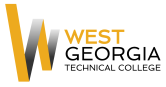 Job AnnouncementPosition:  Police OfficerLocation:   All campusesDepartment:  Police DepartmentReports to: Chief of PoliceRegular Schedule:  Part-Time, varies on departmental needsNature of Duties:  Performs a full-range of assigned law enforcement duties to maintain security and order on a technical college campus. Regulations:  Ability to handle crisis situations according to established guidelines. Ability to complete reports according to established guidelines. Excellent written and oral communication skills. Other duties as assigned. Minimum Qualifications: Georgia P.O.S.T. Basic Peace Officer CertificationPreferred QualificationsTwo years law enforcement experience Currently employed in law-enforcementFire arms and Use of force must be up to dateValid driver’s licenseProficient reporting writing skillsCannot currently be a State employee full-time or part-time Candidate should have knowledge of all Federal, States and local laws.Active Shooter Response/Training within the past three years.Note: The selected candidate for this position should be in sufficient physical, mental, and emotional condition to perform the essential functions of a Georgia P.O.S.T. Certified Police officer. Satisfactory completion of psychological screening, medical examination, and drug testing may be required.Salary/Benefits: $21.42 per hour; No benefits Method of Application: Interested candidates must complete the electronic application at www.westgatech.edu.  Unofficial mandate certification, resume, and proof of applicable certifications may be added under Application Documents in the electronic application.Employment Policy: The Technical College System of Georgia and West Georgia Technical College do not discriminate on the basis of race, color, creed, national or ethnic origin, gender, religion, disability, age, political affiliation or belief, disabled veteran, veteran of the Vietnam Era, or citizenship status (except in those special circumstances permitted or mandated by law) in educational programs, activities, admissions or employment. All applicants will be considered; however, only selected applicants may be interviewed.  Approval of employment does not constitute a contract.  Continued employment is contingent upon job performance and funding.